Vil du delta i forskningsprosjektet ”Tittel på prosjektet”?Hei! Har du lyst å være med i et forskningsprosjekt? Vi ønsker å finne ut (forskningsspørsmål).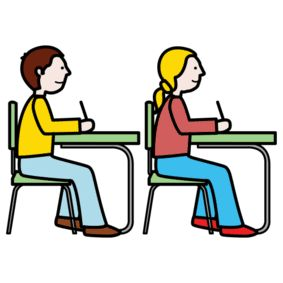 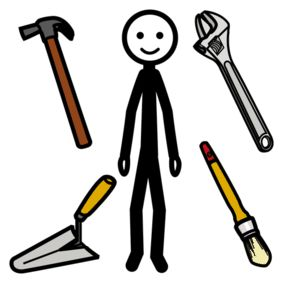 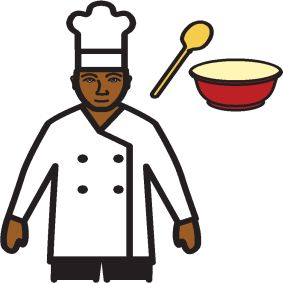 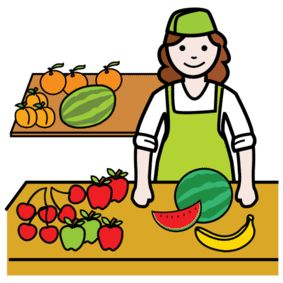 (illustrasjon av formålet)FormålI dette prosjektet vil vi finne ut (forskningsformål/problemstilling).Vi har lyst å snakke med (beskrivelse av størrelsen på utvalget og hvem de er). Vi håper du vil være med! Vi vil for eksempel stille deg spørsmål som:-spørsmål 1-spørsmål 2Hvis du har lyst å være med, vil vi gjerne også snakke med (beskrivelse av andre instanser som vil gi opplysninger til prosjektet).Dette prosjektet er et forskningsprosjekt fra (behandlingsansvarlige institusjoner).Hvem leder forskningsprosjektet?Forskeren heter (navn). (Beskriv eventuell annen rolle du har, men vær tydelig på at du nå er forsker.)  (Bilde av forsker)Det er også en forsker fra (samarbeidsparter) med i prosjektet. Hun/han heter (navn).          (Bilde av medforsker)Hvorfor får du spørsmål om å delta?Vi spør deg om å være med fordi du er (beskrivelse av utvalget). Vi vet enda ikke hvem du er eller hva du heter, men din kontaktperson (institusjon) gir deg dette brevet fra oss. Hvis du har lyst å være med i forskningsprosjektet, må du/foresatte skrive under på siste ark i dette brevet, og da vil vi ta kontakt med deg. 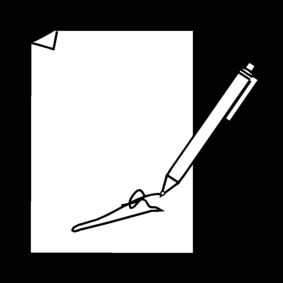 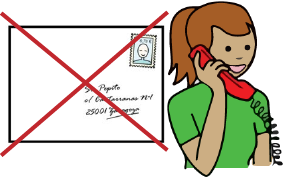 Hvis du ikke har lyst å være med, tar vi ikke kontakt med deg.Hva betyr det for deg å delta?Hvis du har lyst å delta i forskningsprosjektet, vil vi ha et intervju med deg (beskriv metode). Et intervju er en samtale der vi stiller deg forskjellige spørsmål. Spørsmålene vil handle om (tema). 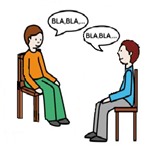 (Navn på forskere) vil være med under intervjuet, og vi vil gjøre lydopptak av intervjuet. Intervjuet vil ta ca. 45 minutter. 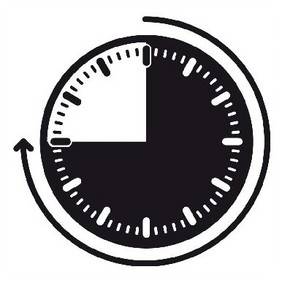 Hvis du synes det er greit, vil vi også samle inn (beskrivelse av andre datakilder).Det er frivillig å delta
Det er frivillig å delta i prosjektet. Det betyr at du kan velge selv om du har lyst å være med eller ikke. Ingen andre kan velge dette for deg. Det er bare du som kan samtykke. Samtykke betyr at du sier at du synes noe er greit.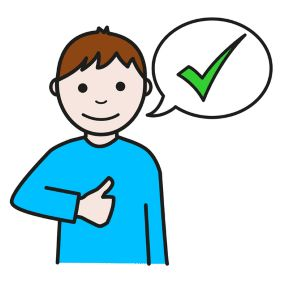 Hvis du vil delta, kan du når som helst trekke samtykket tilbake uten å oppgi noen grunn. Det betyr at det er lov å ombestemme seg, og det er helt i orden. All informasjon om deg vil da bli slettet. Det vil ikke ha noen negative konsekvenser for deg hvis du ikke vil delta eller om du først sier «ja» og så «nei». Ingen vil bli sur eller lei seg, og det vil ikke ha noe å si for skolen din/jobben din/boforhold. Ditt personvern – hvordan vi oppbevarer og bruker dine opplysninger Vi vil bare bruke informasjonen om deg til å finne ut (forskningsspørsmål).Vi vil ikke dele din informasjon med andre. Det er bare forsker (navn) som har tilgang til informasjonen.Vi passer på at ingen kan få tak i informasjonen som vi samler inn om deg. Vi lagrer all informasjon på en sikker datamaskin.Vi sletter lydopptak fra intervjuet når vi har skrevet ned alt som vi har snakket om.Vi passer på at ingen kan kjenne deg igjen når vi skriver forskningsartikler. Vi vil for eksempel finne opp et annet navn når vi skriver om deg.Vi følger loven om personvern. Hva skjer med opplysningene dine når vi avslutter forskningsprosjektet?Vi er ferdig med forskningsprosjektet (dato).Da vil vi passe på at all informasjon om deg er slettet.Personer som har samtykkekompetanse: Dine rettigheterDu har rett til å se hvilken informasjon som vi samler inn om deg. Du kan også be om at informasjonen slettes, slik at den ikke finnes lenger. Dersom det er noe informasjon som er feil, kan du si ifra og be forskeren rette opp i det. Du kan også spørre om å få en kopi av informasjonen av oss. Du kan også klage til Datatilsynet dersom du synes at vi har behandlet informasjonen om deg på en uforsiktig måte eller på en måte som ikke er riktig. Barn eller andre personer uten samtykkekompetanse:Dine/dine foreldres rettigheterDere har rett til å se hvilken informasjon som vi samler inn om deg. Dere kan også be om at informasjonen slettes, slik at den ikke finnes lenger. Dersom det er noe informasjon som er feil, kan dere si ifra og be forskeren rette opp i det. Dere kan også spørre om å få en kopi av informasjonen av oss. Dere kan også klage til Datatilsynet dersom dere synes at vi har behandlet informasjonen om deg på en uforsiktig måte eller på en måte som ikke er riktig. Hva gir oss rett til å behandle personopplysninger om deg?Vi behandler informasjon om deg bare hvis du sier at det er greit/ og (dersom samtykkekompetanse) du skriver under på samtykkeskjemaet.Hvor kan jeg finne ut mer?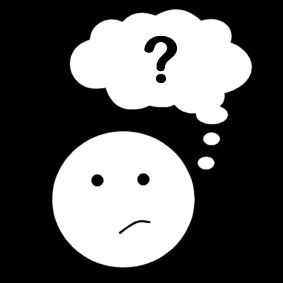 Hvis du har spørsmål om prosjektet, kan du ta kontakt med (navn og telefon).Du kan også spørre personvernombudet vårt, (kontaktopplysninger til personvernombudet hos behandlingsansvarlig institusjon).Sikts personverntjenester har gitt oss råd om hvordan vi skal gjøre dette forskningsprosjektet. Dersom du har spørsmål til Sikt som handler om dette prosjektet, kan du kontakte dem på e-post (personverntjenester@sikt.no) eller telefon 73 98 40 40.Med vennlig hilsen,